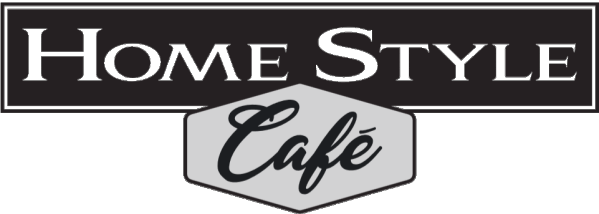 *Same day orders for the BBQ must be received before 10:30AMAvailable Monday to FridayBurger 	Works/Ketchup/Mustard/Relish/Lettuce/Tomato/Onion/Add cheese ($1)Hot Dog	Works/Ketchup/Mustard/Relish/ Add cheese ($1)Daily SpecialsVegan burger (Mon)Works/Ketchup/Mustard/Relish/Lettuce/Tomato/Onion/Add cheese ($1)Chicken burg (Tues)	Works/Mayo/Lettuce/Tomato/Onion/Add cheese ($1)Sausage (Wed)	Works/Mustard/Relish/OnionsPork Souvlaki (Thurs)	TzatzikiChicken Kabob (Friday) SidesFries (Ket/Vinegar/S&P)   Onion Rings	Salad/Ranch/Balsamic/Italian/FrenchBeveragesPop   Pepsi   Diet Pepsi  Ginger ale   Root beer Dr. Pepper  Brisk Iced Tea  CrushMilkshake Chocolate/Strawberry	Smoothie Banana/Straw or Triple Berry Email your completed form to: homestylecafe@clnb.orgCall when you arrive: 705-476-4433Name:Order # (internal use only)Phone#P/U Date/Time